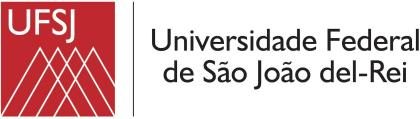 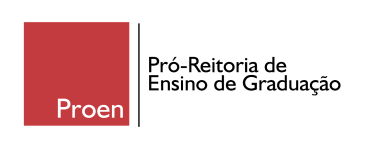 ANEXO III(INSTRUÇÃO NORMATIVA UFSJ/PROEN/DICON Nº 001, DE 29/01/2024)PLANILHA DE DISPENSAData:	/	/  	Assinatura do Coordenador(a) de Curso9MatrículaNome do discente completoCursoCurrículoTurno/GrauCOMPONENTE CURRICULAR DISPENSADOCOMPONENTE CURRICULAR DISPENSADOCOMPONENTE CURRICULAR DISPENSADOCOMPONENTE CURRICULAR DISPENSADOFORMA DE DISPENSAFORMA DE DISPENSACursoCódigoNome do componenteCHExame de suficiência ou CertificadoNota final